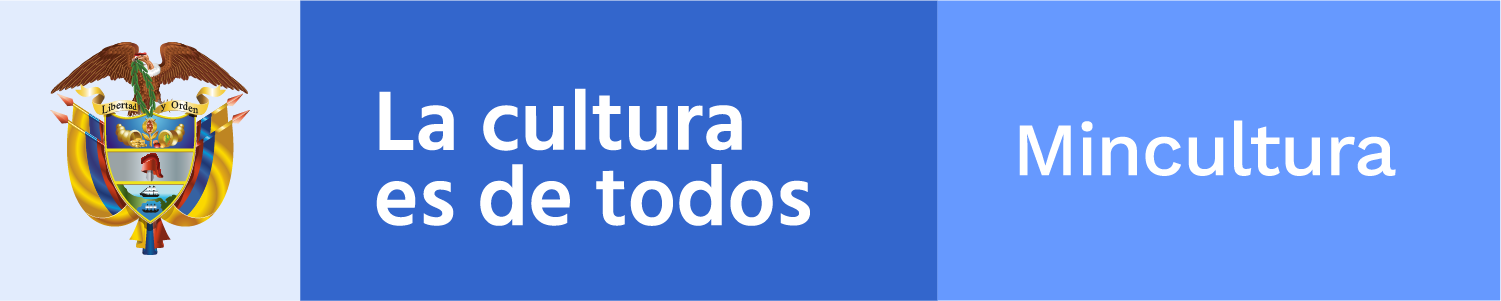 ________________________________________________________Claqueta / toma 900Boletín electrónico semanal para el sector cinematográfico, 22 de noviembre de 2019
Ministerio de Cultura de Colombia - Dirección de CinematografíaSi desea comunicarse con el Boletín Claqueta escriba a cine@mincultura.gov.co
Síganos en twitter: @elcinequesomos________________________________________________________En acciónMINCULTURA EN LA REGIÓNEn el marco de los encuentros que lleva a cabo la Dirección de Cinematografía del Ministerio de Cultura con el sector cinematográfico, tendientes a apoyar la formación de realizadores y agentes que tienen que ver con la cadena de producción de cine, esta semana Julián David Correa mantuvo reuniones con los integrantes del nuevo Consejo de Cine de Popayán y con cineastas que desarrollan proyectos de animación en Pasto y Popayán. Aunque se abordaron varios temas, en la reunión con el Consejo se expusieron los compromisos que estos tienen ante la ley, y las oportunidades que significan para la región, en este sentido se analizaron casos de éxito en otros territorios y se profundizó en la normatividad cultural vigente particularmente para el cine. Se plantearon metas como la preparación de un encuentro con el nuevo gobernador y la creación de una cinemateca para el Cauca.Con los realizadores de animación se exploraron sus realidades, intereses y necesidades, y se presentaron fuentes de financiación, no solo a través de las convocatorias del Ministerio de Cultura y las del FDC, sino a través de alianzas internacionales, como la Conferencia de Autoridades Audiovisuales y Cinematográficas de Iberoamérica (CAACI) y del Fondo Ibermedia.Cabe resaltar, entre los integrantes de estos encuentros, la juventud del grupo de realizadores de animación, muchos de ellos estudiantes aún del SENA y la Universidad del Cauca. Por su parte, varios de los participantes más experimentados vienen desarrollando proyectos con el Sistema de Medios Públicos - RTVC.EN LITIGANTE EL AMOR ES LA MEJOR DEFENSACon Litigante continúan los estrenos en el cine nacional. La película de Franco Lolli llegó a salas ayer, 21 de noviembre. Cuenta la historia de Silvia, madre soltera y abogada, quien debe lidiar con graves problemas profesionales y acompañar a su madre enferma, mientras intenta hacer funcionar su primera historia de amor en años. Es un retrato femenino, sobre lazos familiares, con personajes complejos y protagonizada por mujeres fuertes.Reparto: Carolina Sanín, Leticia Gómez, Alejandra Sarría, Vladimir Durán, Antonio Martínez.El largometraje ha estado presente en: Festival Internacional de Cine de Cannes (apertura Semana de la Crítica); Melbourne Film Festival; Festival de Cine de Lima; Festival Internacional de Cine de Santiago; Festival Internacional de Cine de Santander; New Zealand Film Festival; Festival Internacional Pacific Meridian; Zurich Film Fest; Biarritz Latin Film Festival; Festival de Cinéma de Auch Francia; Chicago International Film Festival, y Philadephia Film Festival.Vea másEl PIEDRA EN BOGOTÁEn el marco de la estrategia de circulación de Pelis por Bogotá se presentará la película El Piedra de Rafael Martínez; será en el Parque el Tintal, el sábado 23 de noviembre a las 4:00 p.m., con la presencia de Isaac Martínez, protagonista del largometraje.De esta manera Pelis por Bogotá se une a la Temporada Cine Crea Colombia, lliderada por el Ministerio de Cultura y el Consejo Nacional de las Artes y Cultura en Cinematografía, que viene exhibiendo en 16 ciudades y departamentos colombianos cine nacional, con entrada libre.Vea más______________________________________________________InsertoACERCA DEL CNACCEl Consejo Nacional de las Artes y la Cultura en Cinematografía – CNACC, creado por la Ley 814 de 2003 y por el Decreto 2291 de 2003, está conformado por diferentes agentes del sector cinematográfico con el objetivo principal de dirigir el Fondo para el Desarrollo Cinematográfico FDC. Este Fondo recibe dineros recaudados a través de la cuota parafiscal que pagan exhibidores, distribuidores y productores por la exhibición de películas; recursos que luego se destinan a la producción cinematográfica, y al apoyo de líneas de acción complementarias y encaminadas a promover el cine colombiano, tales como formación, promoción, fortalecimiento del patrimonio fílmico, investigación, divulgación y acceso, protección al derecho de autor, y gastos administrativos y financieros.Los miembros del CNACC se eligen directamente, cada dos años, por parte de los directores, productores, exhibidores, distribuidores y representantes de los Consejos Departamentales y Distritales de Cinematografía. La próxima elección tendrá lugar en el primer semestre de 2020, y con el propósito de ilustrar acerca de su composición y funciones, en el Boletín Claqueta semanalmente nos referiremos a los aspectos más relevantes de este Consejo.Conozca aquí las funciones del CNACC______________________________________________________PizarrónLOS FESTIVALES DE CINE EN IBEROAMÉRICA: TRADICIÓN Y DIVERSIDADEl Coloquio Internacional de Cine Iberoamericano convoca a los interesados en presentar ponencias para su próxima edición que se realizará entre el 12 y 13 de marzo de 2020, en el marco del 60 Festival Internacional de Cartagena de Indias.Este es un espacio de debate en una red internacional entre Europa y América, que se viene realizando anualmente desde 2010.Para este Coloquio convocan académicos que se interesen en el estudio y la investigación de la historia, trayectoria y transformación de los festivales de cine en el contexto iberoamericano o sobre cine iberoamericano; con temas como: Historia, tradición y vitalidad de los festivales en Iberoamérica; El festival como espacio alternativo de circulación y exhibición de cine; La formación de cineastas y promoción de nuevas producciones; El cine de festivales y su incidencia en la programación de los festivales de Iberoamérica (o sobre cómo se programan los festivales); El festival como plataforma y el cine como medio para el impulso procesos sociales y culturales.Amplián el plazo para el envío de propuestas, se cerrará el 6 de diciembre.Contacto: coloquiofestivales@gmail.comVea más_______________________________________________________Memoria reveladaENCUENTRO DE BECARIOS DEL PATRIMONIO AUDIOVISUAL EN BOGOTÁEl próximo viernes 29 de noviembre, a las 9:00 a.m., en el Museo Nacional de Colombia, Auditorio Teresa Cuervo, y en la Casa Museo Quinta de Bolívar, a partir de la 1:00 p.m., se llevará a cabo el XIII Encuentro Nacional de Becarios del Patrimonio Audiovisual Colombiano.En el evento se presentarán los avances de los proyectos ganadores en las modalidades Becas de Gestión del Patrimonio Audiovisual Colombiano y Becas de Producción de Documentales con 70% de Archivo Audiovisual, en 2019. Entrada gratuita hasta completar aforo previa inscripción: ymendoza@mincultura.gov.co.Museo Nacional de Colombia - Cra. 7 No. 28-66 - BogotáCasa Museo Quinta de Bolívar - Calle 21 No. 4A - 31 este - BogotáVea másPATRIMONIO AUDIOVISUAL INDÍGENAEn el marco del desarrollo del programa PACCPI – Patrimonio Audiovisual Colombiano, Capítulo Pueblos Indígenas, la Dirección de Cinematografía del Ministerio de Cultura realizará un taller teórico-práctico, enfocado en la realización de un inventario audiovisual nacional indígena; además de aportar conocimientos sobre la gestión de un archivo audiovisual y la socialización de la  Resolución 3441 de 2017, se busca fortalecer la función social del patrimonio cultural con enfoque de promoción de las identidades culturales desde los territorios, y contribuir a la preservación y la apropiación del Patrimonio Audiovisual para generar acceso a los colombianos.La actividad a cargo de la asesora en Patrimonio Audiovisual de la Dirección de Cinematografía, Yelena Mendoza, tendrá lugar en Valledupar, Cesar, el 26 y 27 de noviembre, en la sede de la Cámara de Comercio de la ciudad. Libre acceso, previa inscripción.Contacto: ymendoza@mincultura.gov.co______________________________________________________Adónde van las películasCONVOCATORIA OJOLOCOPara su octava edición, el Festival de Cine Iberoamericano Ojoloco de Grenoble (Francia) invita a directores, productores y distribuidores a compartir sus cortos, películas de ficción o documentales. Las condiciones de preselección son: Las obras propuestas deben haber sido terminadas después de enero 2017; los directores deben tener nacionalidad o tener orígenes iberoamericanos, o las películas deben ser una puerta a la cultura iberoamericana.El plazo para inscripción de películas finaliza el 1 de diciembreVea másCONCURSO LATINOAMERICANO DE CORTOSComo continuación de las actividades desarrolladas en las Jornadas de Cine, Cultura e Integración Latinoamericana, se llevará a cabo la II edición del Concurso Latinoamericano de Cortos, dirigido a realizadores nacionales mayores de edad de los países miembros de la Asociación Latinoamérica de Integración ALADI. El corto, con temática relacionada con la mujer emprendedora, y congruente con los principios de la integración latinoamericana, debe haber sido realizado entre el 1 de enero de 2018 y julio de 2019, estar en formato de vídeo digital y no exceder los 30 minutos. Los interesados deberán inscribirse y cargar sus cortos a través de la página web de la ALADI antes del 30 de noviembre de 2019.Vea más______________________________________________________Nos están viendoEN LOS PAÍSES BAJOSArde la tierra (Burning Land), dirigido por Juan Camilo Olmos Feris y producido por Diana Lowis, hace parte de la Competencia Oficial de Cortometrajes del Festival Internacional de Documentales de Ámsterdam IDFA 2019, que inició el martes y finalizará el próximo 1° de diciembre. En este certamen tendrá su estreno mundial junto a películas de Reino Unido, Francia, Japón, España y Brasil.La película retrata una popular y tradicional fiesta taurina en el norte de Colombia.Vea más_______________________________________________________PróximamenteEL CORTO DESDE LOS PAÍSES PROTAGONISTAS DE LA GUERRA FRÍAEl 17° Festival de Cortos de Bogotá – BOGOSHORTS, que se llevará a cabo en Bogotá del 3 al 10 de diciembre, presenta Viva la ciudad, una selección compuesta de 13 cortos, divididos en dos programas que muestran la gente de La Habana, su historia y su arquitectura. World tour, por su parte, se compone este año de siete cortos del American Pavilion, el centro de actividad del Festival Internacional de Cine de Cannes para la comunidad cinematográfica estadounidense, junto con otro programa compuesto de producciones participantes en el L.A Shorts International Film Festival, centrados en temas LGBTQ. World tour presenta, además, dos programas, portales hacia otras dimensiones dentro de la gran #DimensiónBOGOSHORTS, de cinco cortos cada uno, que reúnen lo más representativo del cortometraje ruso.Vea más_______________________________________________________En simultáneaEL LÍNEAEstá abierta la Biblioteca Digital de Bogotá, un canal de acceso abierto, remoto y público a diversos tipos de contenidos, seleccionados y organizados en diferentes áreas del conocimiento por bibliotecarios, mediadores culturales y habitantes de la ciudad. Un espacio de encuentro en torno al aprendizaje, el intercambio de conocimiento, la investigación y la participación ciudadana.Vea más_______________________________________________________Dirección de CinematografíaCra. 8 No 8-43, Bogotá DC, Colombia(571) 3424100,cine@mincultura.gov.cowww.mincultura.gov.co